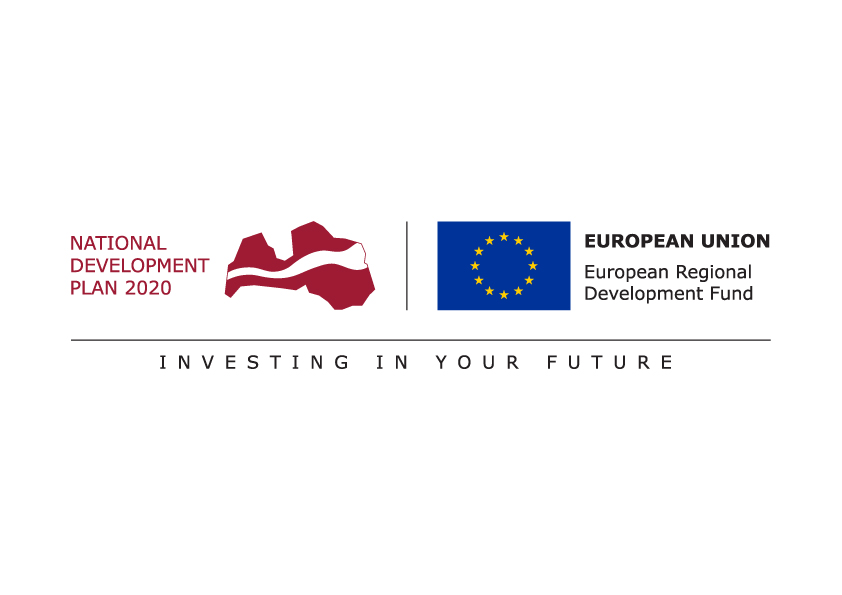 Pielikums Nr.1ID Nr. LU CFI 2020/3/ERAF Pretendenta pieteikums par piedalīšanos konkursā (veidlapa)Piezīme: Konkursa pretendentam jāaizpilda tukšās vietas šajā formā.ATKLĀTAM KONKURSAM“Adaptīvās optikas un gaismas modulācijas sistēmas optiskās kvalitātes kontrolei”<Pieteikuma sagatavošanas vieta un datums> Saskaņā ar konkursa nolikumu, mēs, apakšā parakstījušies, apstiprinām, ka piekrītam konkursa  noteikumiem un tajā noteiktajam līguma projekta noteikumiem. Piedāvājam veikt Preces/iekārtas piegādi saskaņā ar nolikuma prasībām iepirkuma daļā nr. _______ Informācija par pretendentu vai personu, kura pārstāv piegādātāju apvienību iepirkumā:4.1. Pretendenta nosaukums: 			_________________________________4.2. Reģistrēts ar Nr: 				_________________________________4.3. Nodokļu maksātāja reģistrācijas Nr. 		_________________________________4.4. Juridiskā adrese (norādīt arī valsti): 		_________________________________4.5. Biroja adrese (norādīt arī valsti):    		_________________________________4.6. Kontaktpersona: 				______________________________(Vārds, uzvārds, amats)4.7. Telefons: 					_________________________________4.8. Fakss: 						_________________________________4.9. E-pasta adrese: 				_________________________________4.10. Banka: 					_________________________________4.11. Kods: 					_________________________________4.12. Konts: 					_________________________________Ja Pretendents ir piegādātāju apvienība (personu grupa):persona, kura pārstāv piegādātāju apvienību Konkursā: ______________________.katras personas atbildības apjoms:	 ______________________________________.Informācija par to, vai piedāvājumu iesniegušā Pretendenta (personu grupas gadījumā – katra dalībnieka)  uzņēmums atbilst mazā vai vidējā uzņēmuma statusam atbilstoši EK komisijas 2003. gada 6. maija Ieteikumam par mikro, mazo un vidējo uzņēmumu definīciju (OV L124, 20.5.2003.):Sarakstā norādāma informācija par pretendentu (t. sk. katra personu apvienības vai personālsabiedrības biedra), personu, uz kuru iespējām pretendents balstās savas kvalifikācijas apliecināšanai, amatpersonām.Ārvalstī reģistrēta pretendenta __________ amatpersonu saraksts Ja attiecināmsPretendents vai persona, kura ir pretendenta valdes vai padomes loceklis, pārstāvēttiesīgā persona vai prokūrists, vai persona, kura ir pilnvarota pārstāvēt pretendentu darbībās, kas saistītas ar filiāli.Ar šo uzņemos pilnu atbildību par konkursam iesniegto dokumentu komplektāciju, tajos ietverto informāciju, noformējumu, atbilstību nolikuma prasībām. Sniegtā informācija un dati ir patiesi. Saskaņā ar konkursa nolikumu apliecinu, ka Pretendents ir spējīgs uzņemties piedāvātā iepirkuma priekšmeta garantijas saistības.Pretendents apliecina, ka augstāk minētajā sarakstā sniegtā informācija ir patiesa un aktuāla.___________________________________________               	  /vārds, uzvārds, amats, paraksts/_________, 2020.gada ___._____________/ vieta/Pretendents šo pieteikuma veidlapu var parakstīt Elektroniskās iepirkumu sistēmas  lietotāja parakstu, reģistrējoties sistēmā un ielādējot dokumentu Persona(norādīt nosaukumu un lomu (pretendents, personu apvienības dalībnieks) iepirkumāMazais uzņēmums ir uzņēmums, kurā nodarbinātas mazāk nekā 50 personas un kura gada apgrozījums un/vai gada bilance kopā nepārsniedz 10 miljonus euro(atbilst/neatbilst)Vidējais uzņēmums ir uzņēmums, kas nav mazais uzņēmums, un kurā nodarbinātas mazāk nekā 250 personas un kura gada apgrozījums nepārsniedz 50 miljonus euro, un/vai, kura gada bilance kopā nepārsniedz 43 miljonus euro(atbilst/neatbilst)<  ><  ><  >Amatpersonas vārds, uzvārdsPersonas kodsAmatpersonas statuss